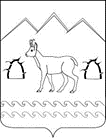 АДМИНИСТРАЦИЯ ГУБСКОГО СЕЛЬСКОГО ПОСЕЛЕНИЯМОСТОВСКОГО РАЙОНА ПОСТАНОВЛЕНИЕот 09.12.2016	№ 276                                             станица ГубскаяО внесении изменения в постановление администрации Губского  сельского поселения Мостовского района от 24 февраля 2015 года № 24             «О  предоставлении гражданами, претендующими на замещение должностей муниципальной службы и муниципальными служащими администрации Губского сельского поселения сведений о доходах, расходах, об имуществе и обязательствах имущественного характера»В соответствии с Указом Президента Российской Федерации от                     15 июля 2015 года № 365 «О мерах по совершенствованию организации деятельности в области противодействия коррупции», Федеральным законом от 3 декабря 2012 года      № 230-ФЗ «О контроле за соответствием расходов лиц, замещающих государственные должности, и иных лиц их доходам»                            п о с т а н о в л я ю:1.Внести изменение в постановление администрации Губского сельского поселения Мостовского района от 24 февраля 2015 года №  24                                   «О  предоставлении гражданами, претендующими на замещение должностей муниципальной службы, и муниципальными служащими администрации Губского сельского поселения сведений о доходах, расходах, об имуществе и обязательствах имущественного характера», изложив пункт 5.3 в новой редакции:«5.3.сведения о своих расходах, а также о расходах своих супруги (супруга) и несовершеннолетних детей по каждой сделке по приобретению земельного участка, иного объекта недвижимого имущества, транспортного средства, ценных бумаг, долей участия, паев в уставных (складочных) капиталах организаций, если общая сумма таких сделок превышает общий доход служащего (работника) и его супруги (супруга) за три последних года, предшествующих отчетному периоду.».2.Общему отделу администрации Губского сельского поселения (Перова) опубликовать постановление в районной газете «Предгорье» и обеспечить размещение на официальном сайте администрации  Губского сельского поселения Мостовского района в информационно - телекоммуникационной  сети «Интернет».3. Контроль за выполнением настоящего постановления оставляю за собой.4. Постановление вступает в силу со дня его официального опубликования.Глава Губскогосельского поселения                                                                                    А.А.Лутай